Western Australia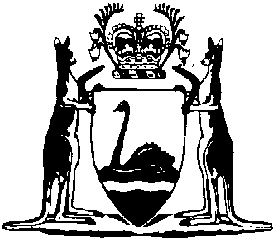 Fair Trading (Funeral Pricing Code of Practice) Regulations 2022Compare between:[08 Nov 2022, 00-a0-00] and [01 May 2023, 00-b0-02]Fair Trading Act 2010Fair Trading (Funeral Pricing Code of Practice) Regulations 20221.	Citation		These regulations are the Fair Trading (Funeral Pricing Code of Practice) Regulations 2022.2.	Commencement		These regulations come into operation as follows —	(a)	regulations 1 and 2 — on the day on which these regulations are published in the Gazette;	(b)	the rest of the regulations — on 1 May 2023.Schedule 1not  into 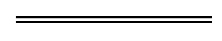 NotesThis is a compilation of the Fair Trading (Funeral Pricing Code of Practice) Regulations2022. For provisions that have come into operation see the compilation table.Compilation tableCitationPublishedCommencementFair Trading (Funeral Pricing Code of Practice) Regulations2022SL 2022/184 8 Nov 20228 Nov 2022 (see r. 2(a))